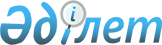 Мәслихаттың 2017 жылғы 15 желтоқсандағы № 187 "Рудный қаласының 2018-2020 жылдарға арналған қалалық бюджеті туралы" шешіміне өзгерістер енгізу туралыҚостанай облысы Рудный қаласы мәслихатының 2018 жылғы 21 қарашадағы № 305 шешімі. Қостанай облысының Әділет департаментінде 2018 жылғы 23 қарашада № 8121 болып тіркелді
      2008 жылғы 4 желтоқсандағы Қазақстан Республикасының Бюджет кодексінің 106 және 109-баптарына, "Қазақстан Республикасындағы жергілікті мемлекеттік басқару және өзін-өзі басқару туралы" 2001 жылғы 23 қаңтардағы Қазақстан Республикасы Заңының 6-бабына сәйкес мәслихат ШЕШІМ ҚАБЫЛДАДЫ:
      1. Мәслихаттың 2017 жылғы 15 желтоқсандағы № 187 "Рудный қаласының 2018-2020 жылдарға арналған қалалық бюджеті туралы" шешіміне (Нормативтік құқықтық актілерді мемлекеттік тіркеу тізілімінде 7445 нөмірімен тіркелген, 2018 жылғы 9 қаңтарда Қазақстан Республикасы нормативтік құқықтық актілерінің эталондық бақылау банкінде жарияланған) мынадай өзгерістер енгізілсін:
      көрсетілген шешімнің 1-тармағында:
      1), 2), 3) тармақшалар жаңа редакцияда жазылсын:
      "1) кірістер – 15239062,5 мың теңге, оның ішінде:
      салықтық түсімдер бойынша – 13651197,6 мың теңге;
      салықтық емес түсімдер бойынша – 37036,0 мың теңге;
      негізгі капиталды сатудан түсетін түсімдер бойынша – 86109,0 мың теңге;
      трансферттер түсімі бойынша – 1464719,9 мың теңге;
      2) шығындар – 15908498,1 мың теңге;
      3) таза бюджеттік кредиттеу – -204475,2 мың теңге:
      бюджеттік кредиттер – 0 теңге;
      бюджеттік кредиттерді өтеу – 204475,2 мың теңге;";
      5), 6) тармақшалар жаңа редакцияда жазылсын:
      "5) бюджет тапшылығы (профициті) – -502293,9 мың теңге;
      6) бюджет тапшылығын қаржыландыру (профицитін пайдалану) – 502293,9 мың теңге.";
      көрсетілген шешімнің 4-тармағы жаңа редакцияда жазылсын:
      "4. 2018 жылға арналған Рудный қаласының жергілікті атқарушы органының резерв мөлшері 81570,8 мың теңге сомасында бекітілсін.";
      көрсетілген шешімнің 1, 2, 3, 5, 6-қосымшалары осы шешімнің 1, 2, 3, 4, 5-қосымшаларына сәйкес жаңа редакцияда жазылсын.
      2. Осы шешім 2018 жылдың 1 қаңтарынан бастап қолданысқа енгізіледі.
      КЕЛІСІЛДІ
      Рудный қаласы әкімдігінің "Рудный
      қалалық экономика және бюджеттік
      жоспарлау бөлімі" мемлекеттік
      мекемесінің басшысы
      ____________________ З. Жигунова Рудный қаласының 2018 жылға арналған қалалық бюджеті Рудный қаласының 2019 жылға арналған қалалық бюджеті Рудный қаласының 2020 жылға арналған қалалық бюджеті Горняцк кентінің 2018 жылға арналған бюджеттік бағдарламалар тізбесі 2018 жылға жергілікті өзін-өзі басқару органдарына берілетін трансферттердің аудандық маңызы бар қалалар, ауылдар, кенттер, ауылдық округтер арасында бөлінуі
					© 2012. Қазақстан Республикасы Әділет министрлігінің «Қазақстан Республикасының Заңнама және құқықтық ақпарат институты» ШЖҚ РМК
				
      Қалалық мәслихаттың кезектен
тыс сессиясының төрағасы

Р. Гилязутдинова

      Қалалық мәслихат хатшысы

С. Байгужин
Мәслихаттың
2018 жылғы 21 қарашадағы
№ 305 шешіміне 1-қосымшаМәслихаттың
2017 жылғы 15 желтоқсандағы
№ 187 шешіміне 1-қосымша
Санаты
Санаты
Санаты
Санаты
Сомасы, мың теңге
Сыныбы
Сыныбы
Сыныбы
Сомасы, мың теңге
Кіші сыныбы
Кіші сыныбы
Сомасы, мың теңге
Атауы
Сомасы, мың теңге
I. Кірістер
15239062,5
1
Салықтық түсімдер
13651197,6
1
01
Табыс салығы
5793455,0
1
01
2
Жеке табыс салығы
5793455,0
1
03
Әлеуметтiк салық
4284204,6
1
03
1
Әлеуметтiк салық
4284204,6
1
04
Меншiкке салынатын салықтар
1046572,0
1
04
1
Мүлiкке салынатын салықтар
720367,0
1
04
3
Жер салығы
37964,0
1
04
4
Көлiк құралдарына салынатын салық
288241,0
1
05
Тауарларға, жұмыстарға және қызметтерге салынатын iшкi салықтар
2498958,0
1
05
2
Акциздер
1696533,0
1
05
3
Табиғи және басқа да ресурстарды пайдаланғаны үшiн түсетiн түсiмдер
701400,0
1
05
4
Кәсiпкерлiк және кәсiби қызметтi жүргiзгенi үшiн алынатын алымдар
98860,0
1
05
5
Ойын бизнесіне салық
2165,0
1
08
Заңдық маңызы бар әрекеттерді жасағаны және (немесе) оған уәкілеттігі бар мемлекеттік органдар немесе лауазымды адамдар құжаттар бергені үшін алынатын міндетті төлемдер
28008,0
1
08
1
Мемлекеттік баж
28008,0
2
Салықтық емес түсiмдер
37036,0
2
01
Мемлекеттік меншіктен түсетін кірістер
29965,0
2
01
4
Мемлекет меншігінде тұрған, заңды тұлғалардағы қатысу үлесіне кірістер
34,0
2
01
5
Мемлекет меншігіндегі мүлікті жалға беруден түсетін кірістер
29931,0
2
06
Басқа да салықтық емес түсiмдер
7071,0
2
06
1
Басқа да салықтық емес түсiмдер
7071,0
3
Негізгі капиталды сатудан түсетін түсімдер
86109,0
3
01
Мемлекеттік мекемелерге бекітілген мемлекеттік мүлікті сату
14967,0
3
01
1
Мемлекеттік мекемелерге бекітілген мемлекеттік мүлікті сату
14967,0
3
03
Жердi және материалдық емес активтердi сату
71142,0
3
03
1
Жерді сату
30248,0
3
03
2
Материалдық емес активтерді сату 
40894,0
4
Трансферттердің түсімдері
1464719,9
4
02
Мемлекеттiк басқарудың жоғары тұрған органдарынан түсетiн трансферттер
1464719,9
4
02
2
Облыстық бюджеттен түсетiн трансферттер
1464719,9
Функционалдық топ
Функционалдық топ
Функционалдық топ
Функционалдық топ
Функционалдық топ
Сомасы, мың теңге
Функционалдық кіші топ
Функционалдық кіші топ
Функционалдық кіші топ
Функционалдық кіші топ
Сомасы, мың теңге
Бюджеттік бағдарламалардың әкімшісі
Бюджеттік бағдарламалардың әкімшісі
Бюджеттік бағдарламалардың әкімшісі
Сомасы, мың теңге
Бағдарлама
Бағдарлама
Сомасы, мың теңге
Атауы
Сомасы, мың теңге
II. Шығындар
15908498,1
01
Жалпы сипаттағы мемлекеттiк қызметтер
304298,2
1
Мемлекеттiк басқарудың жалпы функцияларын орындайтын өкiлдi, атқарушы және басқа органдар
175963,8
112
Аудан (облыстық маңызы бар қала) мәслихатының аппараты
21156,6
001
Аудан (облыстық маңызы бар қала) мәслихатының қызметін қамтамасыз ету жөніндегі қызметтер
19713,0
003
Мемлекеттік органның күрделі шығыстары
1443,6
122
Аудан (облыстық маңызы бар қала) әкімінің аппараты
134771,6
001
Аудан (облыстық маңызы бар қала) әкімінің қызметін қамтамасыз ету жөніндегі қызметтер
123121,2
003
Мемлекеттік органның күрделі шығыстары
11650,4
123
Қаладағы аудан, аудандық маңызы бар қала, кент, ауыл, ауылдық округ әкімінің аппараты
20035,6
001
Қаладағы аудан, аудандық маңызы бар қаланың, кент, ауыл, ауылдық округ әкімінің қызметін қамтамасыз ету жөніндегі қызметтер
19238,6
022
Мемлекеттік органның күрделі шығыстары
797,0
2
Қаржылық қызмет
36160,2
452
Ауданның (облыстық маңызы бар қаланың) қаржы бөлімі
36160,2
001
Ауданның (облыстық маңызы бар қаланың) бюджетін орындау және коммуналдық меншігін басқару саласындағы мемлекеттік саясатты іске асыру жөніндегі қызметтер
26748,2
003
Салық салу мақсатында мүлікті бағалауды жүргізу
5812,3
010
Жекешелендіру, коммуналдық меншікті басқару, жекешелендіруден кейінгі қызмет және осыған байланысты дауларды реттеу 
1330,0
018
Мемлекеттік органның күрделі шығыстары
2269,7
5
Жоспарлау және статистикалық қызмет
26552,5
453
Ауданның (облыстық маңызы бар қаланың) экономика және бюджеттік жоспарлау бөлімі
26552,5
001
Экономикалық саясатты, мемлекеттік жоспарлау жүйесін қалыптастыру және дамыту саласындағы мемлекеттік саясатты іске асыру жөніндегі қызметтер
25238,0
004
Мемлекеттік органның күрделі шығыстары
1314,5
9
Жалпы сипаттағы өзге де мемлекеттiк қызметтер
65621,7
458
Ауданның (облыстық маңызы бар қаланың) тұрғын үй-коммуналдық шаруашылығы, жолаушылар көлігі және автомобиль жолдары бөлімі
53581,8
001
Жергілікті деңгейде тұрғын үй-коммуналдық шаруашылығы, жолаушылар көлігі және автомобиль жолдары саласындағы мемлекеттік саясатты іске асыру жөніндегі қызметтер
45054,6
013
Мемлекеттік органның күрделі шығыстары
744,4
113
Жергілікті бюджеттерден берілетін ағымдағы нысаналы трансферттер
7782,8
467
Ауданның (облыстық маңызы бар қаланың) құрылыс бөлімі
12039,9
040
Мемлекеттік органдардың объектілерін дамыту
12039,9
02
Қорғаныс
21144,0
1
Әскери мұқтаждар
21144,0
122
Аудан (облыстық маңызы бар қала) әкімінің аппараты
21144,0
005
Жалпыға бірдей әскери міндетті атқару шеңберіндегі іс-шаралар
21144,0
03
Қоғамдық тәртіп, қауіпсіздік, құқықтық, сот, қылмыстық-атқару қызметі
38918,0
9
Қоғамдық тәртіп және қауіпсіздік саласындағы басқа да қызметтер
38918,0
458
Ауданның (облыстық маңызы бар қаланың) тұрғын үй-коммуналдық шаруашылығы, жолаушылар көлігі және автомобиль жолдары бөлімі
38918,0
021
Елдi мекендерде жол қозғалысы қауiпсiздiгін қамтамасыз ету
38918,0
04
Бiлiм беру
5089484,3
1
Мектепке дейiнгi тәрбие және оқыту
861526,6
464
Ауданның (облыстық маңызы бар қаланың) білім бөлімі
861526,6
009
Мектепке дейінгі тәрбие мен оқыту ұйымдарының қызметін қамтамасыз ету
861526,6
2
Бастауыш, негізгі орта және жалпы орта білім беру
3812368,2
123
Қаладағы аудан, аудандық маңызы бар қала, кент, ауыл, ауылдық округ әкімінің аппараты
6368,0
005
Ауылдық жерлерде балаларды мектепке дейін тегін алып баруды және кері алып келуді ұйымдастыру
6368,0
464
Ауданның (облыстық маңызы бар қаланың) білім бөлімі
3672638,2
003
Жалпы білім беру
3422082,2
006
Балаларға қосымша білім беру 
250556,0
465
Ауданның (облыстық маңызы бар қаланың) дене шынықтыру және спорт бөлімі
129362,0
017
Балалар мен жасөспірімдерге спорт бойынша қосымша білім беру
129362,0
467
Ауданның (облыстық маңызы бар қаланың) құрылыс бөлімі
4000,0
024
Бастауыш, негізгі орта және жалпы орта білім беру объектілерін салу және реконструкциялау
4000,0
9
Бiлiм беру саласындағы өзге де қызметтер
415589,5
464
Ауданның (облыстық маңызы бар қаланың) білім бөлімі
415589,5
001
Жергілікті деңгейде білім беру саласындағы мемлекеттік саясатты іске асыру жөніндегі қызметтер
20177,0
005
Ауданның (облыстық маңызы бар қаланың) мемлекеттік білім беру мекемелер үшін оқулықтар мен оқу-әдiстемелiк кешендерді сатып алу және жеткізу
134647,0
015
Жетім баланы (жетім балаларды) және ата-аналарының қамқорынсыз қалған баланы (балаларды) күтіп-ұстауға қамқоршыларға (қорғаншыларға) ай сайынға ақшалай қаражат төлемі
53655,8
022
Жетім баланы (жетім балаларды) және ата-анасының қамқорлығынсыз қалған баланы (балаларды) асырап алғаны үшін Қазақстан азаматтарына біржолғы ақша қаражатын төлеуге арналған төлемдер
541,2
067
Ведомстволық бағыныстағы мемлекеттік мекемелер мен ұйымдардың күрделі шығыстары
206568,5
06
Әлеуметтiк көмек және әлеуметтiк қамсыздандыру
771862,8
1
Әлеуметтiк қамсыздандыру
21812,6
451
Ауданның (облыстық маңызы бар қаланың) жұмыспен қамту және әлеуметтік бағдарламалар бөлімі
7448,0
005
Мемлекеттік атаулы әлеуметтік көмек 
7448,0
464
Ауданның (облыстық маңызы бар қаланың) білім бөлімі
14364,6
030
Патронат тәрбиешілерге берілген баланы (балаларды) асырап бағу 
14364,6
2
Әлеуметтiк көмек
629625,7
451
Ауданның (облыстық маңызы бар қаланың) жұмыспен қамту және әлеуметтік бағдарламалар бөлімі
629625,7
002
Жұмыспен қамту бағдарламасы
195200,4
006
Тұрғын үйге көмек көрсету
18655,5
007
Жергілікті өкілетті органдардың шешімі бойынша мұқтаж азаматтардың жекелеген топтарына әлеуметтік көмек
70054,7
010
Үйден тәрбиеленіп оқытылатын мүгедек балаларды материалдық қамтамасыз ету
7849,0
013
Белгіленген тұрғылықты жері жоқ тұлғаларды әлеуметтік бейімдеу
103228,0
015
Зейнеткерлер мен мүгедектерге әлеуметтiк қызмет көрсету аумақтық орталығы
155477,0
017
Оңалтудың жеке бағдарламасына сәйкес мұқтаж мүгедектердi мiндеттi гигиеналық құралдармен қамтамасыз ету, қозғалуға қиындығы бар бірінші топтағы мүгедектерге жеке көмекшінің және есту бойынша мүгедектерге қолмен көрсететiн тіл маманының қызметтерін ұсыну 
40153,0
023
Жұмыспен қамту орталықтарының қызметін қамтамасыз ету
39008,1
9
Әлеуметтiк көмек және әлеуметтiк қамтамасыз ету салаларындағы өзге де қызметтер
120424,5
451
Ауданның (облыстық маңызы бар қаланың) жұмыспен қамту және әлеуметтік бағдарламалар бөлімі
120424,5
001
Жергілікті деңгейде халық үшін әлеуметтік бағдарламаларды жұмыспен қамтуды қамтамасыз етуді іске асыру саласындағы мемлекеттік саясатты іске асыру жөніндегі қызметтер 
73308,2
011
Жәрдемақыларды және басқа да әлеуметтік төлемдерді есептеу, төлеу мен жеткізу бойынша қызметтерге ақы төлеу
721,8
021
Мемлекеттік органның күрделі шығыстары
2927,3
050
Қазақстан Республикасында мүгедектердің құқықтарын қамтамасыз ету және өмір сүру сапасын жақсарту жөніндегі 2012 - 2018 жылдарға арналған іс-шаралар жоспарын іске асыру
35026,0
054
Үкіметтік емес ұйымдарда мемлекеттік әлеуметтік тапсырысты орналастыру
2469,0
067
Ведомстволық бағыныстағы мемлекеттік мекемелер мен ұйымдардың күрделі шығыстары
5972,2
07
Тұрғын үй-коммуналдық шаруашылық
914303,2
1
Тұрғын үй шаруашылығы
605302,1
458
Ауданның (облыстық маңызы бар қаланың) тұрғын үй-коммуналдық шаруашылығы, жолаушылар көлігі және автомобиль жолдары бөлімі
15759,8
003
Мемлекеттік тұрғын үй қорын сақтауды ұйымдастыру
15759,8
467
Ауданның (облыстық маңызы бар қаланың) құрылыс бөлімі
577066,3
003
Коммуналдық тұрғын үй қорының тұрғын үйін жобалау және (немесе) салу, реконструкциялау
84466,5
004
Инженерлік-коммуникациялық инфрақұрылымды жобалау, дамыту және (немесе) жайластыру
492599,8
479
Ауданның (облыстық маңызы бар қаланың) тұрғын үй инспекциясы бөлімі
12476,0
001
Жергілікті деңгейде тұрғын үй қоры саласындағы мемлекеттік саясатты іске асыру жөніндегі қызметтер
12386,0
005
Мемлекеттік органның күрделі шығыстары
90,0
2
Коммуналдық шаруашылық
13797,3
458
Ауданның (облыстық маңызы бар қаланың) тұрғын үй-коммуналдық шаруашылығы, жолаушылар көлігі және автомобиль жолдары бөлімі
10736,4
012
Сумен жабдықтау және су бұру жүйесінің жұмыс істеуі
9367,3
028
Коммуналдық шаруашылығын дамыту
1164,9
029
Сумен жабдықтау және су бұру жүйелерін дамыту
204,2
467
Ауданның (облыстық маңызы бар қаланың) құрылыс бөлімі
3060,9
007
Қаланы және елді мекендерді абаттандыруды дамыту
3060,9
3
Елді-мекендерді көркейту
295203,8
123
Қаладағы аудан, аудандық маңызы бар қала, кент, ауыл, ауылдық округ әкімінің аппараты
8114,0
008
Елді мекендердегі көшелерді жарықтандыру
3114,0
011
Елді мекендерді абаттандыру мен көгалдандыру
5000,0
458
Ауданның (облыстық маңызы бар қаланың) тұрғын үй-коммуналдық шаруашылығы, жолаушылар көлігі және автомобиль жолдары бөлімі
287089,8
015
Елдi мекендердегі көшелердi жарықтандыру
94648,7
017
Жерлеу орындарын ұстау және туыстары жоқ адамдарды жерлеу
188,3
018
Елдi мекендердi абаттандыру және көгалдандыру
192252,8
08
Мәдениет, спорт, туризм және ақпараттық кеңістiк
1206647,0
1
Мәдениет саласындағы қызмет
544500,4
455
Ауданның (облыстық маңызы бар қаланың) мәдениет және тілдерді дамыту бөлімі
207605,8
003
Мәдени-демалыс жұмысын қолдау
207605,8
467
Ауданның (облыстық маңызы бар қаланың) құрылыс бөлімі
336894,6
011
Мәдениет объектілерін дамыту
336894,6
2
Спорт
418875,0
465
Ауданның (облыстық маңызы бар қаланың) дене шынықтыру және спорт бөлімі
418812,9
001
Жергілікті деңгейде дене шынықтыру және спорт саласындағы мемлекеттік саясатты іске асыру жөніндегі қызметтер
13541,9
004
Мемлекеттік органның күрделі шығыстары
660,0
005
Ұлттық және бұқаралық спорт түрлерін дамыту
372576,0
006
Аудандық (облыстық маңызы бар қалалық) деңгейде спорттық жарыстар өткiзу
31335,0
032
Ведомстволық бағыныстағы мемлекеттік мекемелер мен ұйымдардың күрделі шығыстары
700,0
467
Ауданның (облыстық маңызы бар қаланың) құрылыс бөлімі
62,1
008
Cпорт объектілерін дамыту
62,1
3
Ақпараттық кеңiстiк
169770,6
455
Ауданның (облыстық маңызы бар қаланың) мәдениет және тілдерді дамыту бөлімі
111181,6
006
Аудандық (қалалық) кiтапханалардың жұмыс iстеуi
79072,7
007
Мемлекеттiк тiлдi және Қазақстан халқының басқа да тiлдерін дамыту
32108,9
456
Ауданның (облыстық маңызы бар қаланың) ішкі саясат бөлімі
58589,0
002
Мемлекеттік ақпараттық саясат жүргізу жөніндегі қызметтер
58589,0
9
Мәдениет, спорт, туризм және ақпараттық кеңiстiктi ұйымдастыру жөнiндегi өзге де қызметтер
73501,0
455
Ауданның (облыстық маңызы бар қаланың) мәдениет және тілдерді дамыту бөлімі
33387,7
001
Жергілікті деңгейде тілдерді және мәдениетті дамыту саласындағы мемлекеттік саясатты іске асыру жөніндегі қызметтер
14186,0
032
Ведомстволық бағыныстағы мемлекеттік мекемелер мен ұйымдардың күрделі шығыстары
6223,2
113
Жергілікті бюджеттерден берілетін ағымдағы нысаналы трансферттер
12978,5
456
Ауданның (облыстық маңызы бар қаланың) ішкі саясат бөлімі
40113,3
001
Жергілікті деңгейде ақпарат, мемлекеттілікті нығайту және азаматтардың әлеуметтік сенімділігін қалыптастыру саласында мемлекеттік саясатты іске асыру жөніндегі қызметтер
23144,4
003
Жастар саясаты саласында іс-шараларды іске асыру
14471,0
006
Мемлекеттік органның күрделі шығыстары
1314,1
032
Ведомстволық бағыныстағы мемлекеттік мекемелер мен ұйымдардың күрделі шығыстары
1183,8
10
Ауыл, су, орман, балық шаруашылығы, ерекше қорғалатын табиғи аумақтар, қоршаған ортаны және жануарлар дүниесін қорғау, жер қатынастары
55943,7
1
Ауыл шаруашылығы
37449,3
462
Ауданның (облыстық маңызы бар қаланың) ауыл шаруашылығы бөлімі
8064,2
001
Жергілікті деңгейде ауыл шаруашылығы саласындағы мемлекеттік саясатты іске асыру жөніндегі қызметтер
8064,2
473
Ауданның (облыстық маңызы бар қаланың) ветеринария бөлімі
29385,1
001
Жергілікті деңгейде ветеринария саласындағы мемлекеттік саясатты іске асыру жөніндегі қызметтер
16999,9
003
Мемлекеттік органның күрделі шығыстары
102,8
005
Мал көмінділерінің (биотермиялық шұңқырлардың) жұмыс істеуін қамтамасыз ету
3210,0
007
Қаңғыбас иттер мен мысықтарды аулауды және жоюды ұйымдастыру
4800,0
009
Жануарлардың энзоотиялық аурулары бойынша ветеринариялық іс-шараларды жүргізу
153,0
010
Ауыл шаруашылығы жануарларын сәйкестендіру жөніндегі іс-шараларды өткізу
543,3
011
Эпизоотияға қарсы іс-шаралар жүргізу
3576,1
6
Жер қатынастары
18494,4
463
Ауданның (облыстық маңызы бар қаланың) жер қатынастары бөлімі
18494,4
001
Аудан (облыстық маңызы бар қала) аумағында жер қатынастарын реттеу саласындағы мемлекеттік саясатты іске асыру жөніндегі қызметтер
18259,3
007
Мемлекеттік органның күрделі шығыстары
235,1
11
Өнеркәсіп, сәулет, қала құрылысы және құрылыс қызметі
67801,5
2
Сәулет, қала құрылысы және құрылыс қызметі
67801,5
467
Ауданның (облыстық маңызы бар қаланың) құрылыс бөлімі
48353,0
001
Жергілікті деңгейде құрылыс саласындағы мемлекеттік саясатты іске асыру жөніндегі қызметтер
48353,0
468
Ауданның (облыстық маңызы бар қаланың) сәулет және қала құрылысы бөлімі
19448,5
001
Жергілікті деңгейде сәулет және қала құрылысы саласындағы мемлекеттік саясатты іске асыру жөніндегі қызметтер
12896,5
003
Аудан аумағында қала құрылысын дамыту схемаларын және елді мекендердің бас жоспарларын әзірлеу
6552,0
12
Көлiк және коммуникация
1178478,0
1
Автомобиль көлiгi
1178478,0
123
Қаладағы аудан, аудандық маңызы бар қала, кент, ауыл, ауылдық округ әкімінің аппараты
2284,0
013
Аудандық маңызы бар қалаларда, кенттерде, ауылдарда, ауылдық округтерде автомобиль жолдарының жұмыс істеуін қамтамасыз ету
2284,0
458
Ауданның (облыстық маңызы бар қаланың) тұрғын үй-коммуналдық шаруашылығы, жолаушылар көлігі және автомобиль жолдары бөлімі
1176194,0
022
Көлік инфрақұрылымын дамыту
13315,3
023
Автомобиль жолдарының жұмыс істеуін қамтамасыз ету
303149,6
045
Аудандық маңызы бар автомобиль жолдарын және елді-мекендердің көшелерін күрделі және орташа жөндеу
859729,1
13
Басқалар
90356,7
3
Кәсiпкерлiк қызметтi қолдау және бәсекелестікті қорғау
8785,9
469
Ауданның (облыстық маңызы бар қаланың) кәсіпкерлік бөлімі
8785,9
001
Жергілікті деңгейде кәсіпкерлікті дамыту саласындағы мемлекеттік саясатты іске асыру жөніндегі қызметтер
8785,9
9
Басқалар
81570,8
452
Ауданның (облыстық маңызы бар қаланың) қаржы бөлімі
81570,8
012
Ауданның (облыстық маңызы бар қаланың) жергілікті атқарушы органының резерві 
81570,8
14
Борышқа қызмет көрсету
144,4
1
Борышқа қызмет көрсету
144,4
452
Ауданның (облыстық маңызы бар қаланың) қаржы бөлімі
144,4
013
Жергілікті атқарушы органдардың облыстық бюджеттен қарыздар бойынша сыйақылар мен өзге де төлемдерді төлеу бойынша борышына қызмет көрсету
144,4
15
Трансферттер
6169116,3
1
Трансферттер
6169116,3
452
Ауданның (облыстық маңызы бар қаланың) қаржы бөлімі
6169116,3
006
Пайдаланылмаған (толық пайдаланылмаған) нысаналы трансферттерді қайтару
482,0
007
Бюджеттік алып қоюлар
5728306,0
024
Заңнаманы өзгертуге байланысты жоғары тұрған бюджеттің шығындарын өтеуге төменгі тұрған бюджеттен ағымдағы нысаналы трансферттер
263450,5
038
Субвенциялар
174574,0
051
Жергілікті өзін-өзі басқару органдарына берілетін трансферттер
2303,0
054
Қазақстан Республикасының Ұлттық қорынан берілетін нысаналы трансферт есебінен республикалық бюджеттен бөлінген пайдаланылмаған (түгел пайдаланылмаған) нысаналы трансферттердің сомасын қайтару
0,8
Санаты
Санаты
Санаты
Санаты
Сомасы, мың теңге
Сыныбы
Сыныбы
Сыныбы
Сомасы, мың теңге
Кіші сыныбы
Кіші сыныбы
Сомасы, мың теңге
Атауы
Сомасы, мың теңге
III. Таза бюджеттік кредиттеу
-204475,2
Бюджеттік кредиттер
0,0
Бюджеттік кредиттерді өтеу
204475,2
5
Бюджеттік кредиттерді өтеу
204475,2
5
01
Бюджеттік кредиттерді өтеу
204475,2
5
01
1
Мемлекеттік бюджеттен берілген бюджеттік кредиттерді өтеу
20000,0
5
01
2
Бюджеттік кредиттердің сомаларын қайтару
184475,2
Функционалдық топ
Функционалдық топ
Функционалдық топ
Функционалдық топ
Функционалдық топ
Сомасы, мың теңге
Функционалдық кіші топ
Функционалдық кіші топ
Функционалдық кіші топ
Функционалдық кіші топ
Сомасы, мың теңге
Бюджеттік бағдарламалардың әкімшісі
Бюджеттік бағдарламалардың әкімшісі
Бюджеттік бағдарламалардың әкімшісі
Сомасы, мың теңге
Бағдарлама
Бағдарлама
Сомасы, мың теңге
Атауы
Сомасы, мың теңге
IV. Қаржы активтерімен операциялар бойынша сальдо
37333,5
Қаржы активтерін сатып алу
37333,5
13
Басқалар
37333,5
9
Басқалар
37333,5
458
Ауданның (облыстық маңызы бар қаланың) тұрғын үй-коммуналдық шаруашылығы, жолаушылар көлігі және автомобиль жолдары бөлімі
37333,5
065
Заңды тұлғалардың жарғылық капиталын қалыптастыру немесе ұлғайту
37333,5
Мемлекеттің қаржы активтерін сатудан түсетін түсімдер кіреді
0,0
V. Бюджет тапшылығы (профициті)
-502293,9
VI. Бюджет тапшылығын қаржыландыру (профицитін пайдалану)
502293,9Мәслихаттың
2018 жылғы 21 қарашадағы
№ 305 шешіміне 2-қосымшаМәслихаттың
2017 жылғы 15 желтоқсандағы
№ 187 шешіміне 2-қосымша
Санаты
Санаты
Санаты
Санаты
Сомасы, мың теңге
Сыныбы
Сыныбы
Сыныбы
Сомасы, мың теңге
Кіші сыныбы
Кіші сыныбы
Сомасы, мың теңге
Атауы
Сомасы, мың теңге
I. Кірістер
15310366,9
1
Салықтық түсімдер
14088939,0
1
01
Табыс салығы
5632104,0
1
01
2
Жеке табыс салығы
5632104,0
1
03
Әлеуметтiк салық
4207220,0
1
03
1
Әлеуметтiк салық
4207220,0
1
04
Меншiкке салынатын салықтар
1110653,0
1
04
1
Мүлiкке салынатын салықтар
777587,0
1
04
3
Жер салығы
40942,0
1
04
4
Көлiк құралдарына салынатын салық
292124,0
1
05
Тауарларға, жұмыстарға және қызметтерге салынатын iшкi салықтар
3079104,0
1
05
2
Акциздер
2228632,0
1
05
3
Табиғи және басқа да ресурстарды пайдаланғаны үшiн түсетiн түсiмдер
706000,0
1
05
4
Кәсiпкерлiк және кәсiби қызметтi жүргiзгенi үшiн алынатын алымдар
142199,0
1
05
5
Ойын бизнесіне салық
2273,0
1
08
Заңдық маңызы бар әрекеттерді жасағаны және (немесе) оған уәкілеттігі бар мемлекеттік органдар немесе лауазымды адамдар құжаттар бергені үшін алынатын міндетті төлемдер
59858,0
1
08
1
Мемлекеттік баж
59858,0
2
Салықтық емес түсiмдер
37330,0
2
01
Мемлекеттік меншіктен түсетін кірістер
29905,0
2
01
4
Мемлекет меншігінде тұрған, заңды тұлғалардағы қатысу үлесіне кірістер
51,0
2
01
5
Мемлекет меншігіндегі мүлікті жалға беруден түсетін кірістер
29854,0
2
06
Басқа да салықтық емес түсiмдер
7425,0
2
06
1
Басқа да салықтық емес түсiмдер
7425,0
3
Негізгі капиталды сатудан түсетін түсімдер
868098,0
3
01
Мемлекеттік мекемелерге бекітілген мемлекеттік мүлікті сату
25544,0
3
01
1
Мемлекеттік мекемелерге бекітілген мемлекеттік мүлікті сату
25544,0
3
03
Жердi және материалдық емес активтердi сату
842554,0
3
03
1
Жерді сату
412248,0
3
03
2
Материалдық емес активтерді сату 
430306,0
4
Трансферттердің түсімдері
315999,9
4
02
Мемлекеттiк басқарудың жоғары тұрған органдарынан түсетiн трансферттер
315999,9
4
02
2
Облыстық бюджеттен түсетiн трансферттер
315999,9
Функционалдық топ
Функционалдық топ
Функционалдық топ
Функционалдық топ
Функционалдық топ
Сомасы, мың теңге
Функционалдық кіші топ
Функционалдық кіші топ
Функционалдық кіші топ
Функционалдық кіші топ
Сомасы, мың теңге
Бюджеттік бағдарламалардың әкімшісі
Бюджеттік бағдарламалардың әкімшісі
Бюджеттік бағдарламалардың әкімшісі
Сомасы, мың теңге
Бағдарлама
Бағдарлама
Сомасы, мың теңге
Атауы
Сомасы, мың теңге
II. Шығындар
15310366,9
01
Жалпы сипаттағы мемлекеттiк қызметтер
255219,0
1
Мемлекеттiк басқарудың жалпы функцияларын орындайтын өкiлдi, атқарушы және басқа органдар
148504,0
112
Аудан (облыстық маңызы бар қала) мәслихатының аппараты
18121,0
001
Аудан (облыстық маңызы бар қала) мәслихатының қызметін қамтамасыз ету жөніндегі қызметтер
18121,0
122
Аудан (облыстық маңызы бар қала) әкімінің аппараты
112339,0
001
Аудан (облыстық маңызы бар қала) әкімінің қызметін қамтамасыз ету жөніндегі қызметтер
112339,0
123
Қаладағы аудан, аудандық маңызы бар қала, кент, ауыл, ауылдық округ әкімінің аппараты
18044,0
001
Қаладағы аудан, аудандық маңызы бар қаланың, кент, ауыл, ауылдық округ әкімінің қызметін қамтамасыз ету жөніндегі қызметтер
18044,0
2
Қаржылық қызмет
29428,0
452
Ауданның (облыстық маңызы бар қаланың) қаржы бөлімі
29428,0
001
Ауданның (облыстық маңызы бар қаланың) бюджетін орындау және коммуналдық меншігін басқару саласындағы мемлекеттік саясатты іске асыру жөніндегі қызметтер
27548,0
010
Жекешелендіру, коммуналдық меншікті басқару, жекешелендіруден кейінгі қызмет және осыған байланысты дауларды реттеу 
1880,0
5
Жоспарлау және статистикалық қызмет
23707,0
453
Ауданның (облыстық маңызы бар қаланың) экономика және бюджеттік жоспарлау бөлімі
23707,0
001
Экономикалық саясатты, мемлекеттік жоспарлау жүйесін қалыптастыру және дамыту саласындағы мемлекеттік саясатты іске асыру жөніндегі қызметтер
23707,0
9
Жалпы сипаттағы өзге де мемлекеттiк қызметтер
53580,0
454
Ауданның (облыстық маңызы бар қаланың) кәсіпкерлік және ауыл шаруашылығы бөлімі
15039,0
001
Жергілікті деңгейде кәсіпкерлікті және ауыл шаруашылығын дамыту саласындағы мемлекеттік саясатты іске асыру жөніндегі қызметтер
15039,0
458
Ауданның (облыстық маңызы бар қаланың) тұрғын үй-коммуналдық шаруашылығы, жолаушылар көлігі және автомобиль жолдары бөлімі
38541,0
001
Жергілікті деңгейде тұрғын үй-коммуналдық шаруашылығы, жолаушылар көлігі және автомобиль жолдары саласындағы мемлекеттік саясатты іске асыру жөніндегі қызметтер
38541,0
02
Қорғаныс
21858,0
1
Әскери мұқтаждар
21858,0
122
Аудан (облыстық маңызы бар қала) әкімінің аппараты
21858,0
005
Жалпыға бірдей әскери міндетті атқару шеңберіндегі іс-шаралар
21858,0
03
Қоғамдық тәртіп, қауіпсіздік, құқықтық, сот, қылмыстық-атқару қызметі
19760,0
9
Қоғамдық тәртіп және қауіпсіздік саласындағы басқа да қызметтер
19760,0
458
Ауданның (облыстық маңызы бар қаланың) тұрғын үй-коммуналдық шаруашылығы, жолаушылар көлігі және автомобиль жолдары бөлімі
19760,0
021
Елдi мекендерде жол қозғалысы қауiпсiздiгін қамтамасыз ету
19760,0
04
Бiлiм беру
4753127,0
1
Мектепке дейiнгi тәрбие және оқыту
874251,0
464
Ауданның (облыстық маңызы бар қаланың) білім бөлімі
874251,0
009
Мектепке дейінгі тәрбие мен оқыту ұйымдарының қызметін қамтамасыз ету
874251,0
2
Бастауыш, негізгі орта және жалпы орта білім беру
3672932,0
123
Қаладағы аудан, аудандық маңызы бар қала, кент, ауыл, ауылдық округ әкімінің аппараты
8063,0
005
Ауылдық жерлерде балаларды мектепке дейін тегін алып баруды және кері алып келуді ұйымдастыру
8063,0
464
Ауданның (облыстық маңызы бар қаланың) білім бөлімі
3535682,0
003
Жалпы білім беру
3278984,0
006
Балаларға қосымша білім беру 
256698,0
465
Ауданның (облыстық маңызы бар қаланың) дене шынықтыру және спорт бөлімі
129187,0
017
Балалар мен жасөспірімдерге спорт бойынша қосымша білім беру
129187,0
9
Бiлiм беру саласындағы өзге де қызметтер
205944,0
464
Ауданның (облыстық маңызы бар қаланың) білім бөлімі
205944,0
001
Жергілікті деңгейде білім беру саласындағы мемлекеттік саясатты іске асыру жөніндегі қызметтер
17808,0
005
Ауданның (облыстық маңызы бар қаланың) мемлекеттік білім беру мекемелер үшін оқулықтар мен оқу-әдiстемелiк кешендерді сатып алу және жеткізу
135000,0
015
Жетім баланы (жетім балаларды) және ата-аналарының қамқорынсыз қалған баланы (балаларды) күтіп-ұстауға қамқоршыларға (қорғаншыларға) ай сайынға ақшалай қаражат төлемі
53136,0
06
Әлеуметтiк көмек және әлеуметтiк қамсыздандыру
772200,0
1
Әлеуметтiк қамсыздандыру
19210,0
451
Ауданның (облыстық маңызы бар қаланың) жұмыспен қамту және әлеуметтік бағдарламалар бөлімі
4165,0
005
Мемлекеттік атаулы әлеуметтік көмек 
4165,0
464
Ауданның (облыстық маңызы бар қаланың) білім бөлімі
15045,0
030
Патронат тәрбиешілерге берілген баланы (балаларды) асырап бағу 
15045,0
2
Әлеуметтiк көмек
671725,0
451
Ауданның (облыстық маңызы бар қаланың) жұмыспен қамту және әлеуметтік бағдарламалар бөлімі
671725,0
002
Жұмыспен қамту бағдарламасы
144505,0
006
Тұрғын үйге көмек көрсету
60806,0
007
Жергілікті өкілетті органдардың шешімі бойынша мұқтаж азаматтардың жекелеген топтарына әлеуметтік көмек
102419,0
010
Үйден тәрбиеленіп оқытылатын мүгедек балаларды материалдық қамтамасыз ету
8317,0
013
Белгіленген тұрғылықты жері жоқ тұлғаларды әлеуметтік бейімдеу
119392,0
015
Зейнеткерлер мен мүгедектерге әлеуметтiк қызмет көрсету аумақтық орталығы
156976,0
017
Оңалтудың жеке бағдарламасына сәйкес мұқтаж мүгедектердi мiндеттi гигиеналық құралдармен қамтамасыз ету, қозғалуға қиындығы бар бірінші топтағы мүгедектерге жеке көмекшінің және есту бойынша мүгедектерге қолмен көрсететiн тіл маманының қызметтерін ұсыну 
42859,0
023
Жұмыспен қамту орталықтарының қызметін қамтамасыз ету
36451,0
9
Әлеуметтiк көмек және әлеуметтiк қамтамасыз ету салаларындағы өзге де қызметтер
81265,0
451
Ауданның (облыстық маңызы бар қаланың) жұмыспен қамту және әлеуметтік бағдарламалар бөлімі
81265,0
001
Жергілікті деңгейде халық үшін әлеуметтік бағдарламаларды жұмыспен қамтуды қамтамасыз етуді іске асыру саласындағы мемлекеттік саясатты іске асыру жөніндегі қызметтер 
67484,0
011
Жәрдемақыларды және басқа да әлеуметтік төлемдерді есептеу, төлеу мен жеткізу бойынша қызметтерге ақы төлеу
1101,0
021
Мемлекеттік органның күрделі шығыстары
1800,0
050
Қазақстан Республикасында мүгедектердің құқықтарын қамтамасыз ету және өмір сүру сапасын жақсарту жөніндегі 2012 - 2018 жылдарға арналған іс-шаралар жоспарын іске асыру
10456,0
054
Үкіметтік емес ұйымдарда мемлекеттік әлеуметтік тапсырысты орналастыру
424,0
07
Тұрғын үй-коммуналдық шаруашылық
1230672,2
1
Тұрғын үй шаруашылығы
845699,8
458
Ауданның (облыстық маңызы бар қаланың) тұрғын үй-коммуналдық шаруашылығы, жолаушылар көлігі және автомобиль жолдары бөлімі
11384,0
003
Мемлекеттік тұрғын үй қорын сақтауды ұйымдастыру
11384,0
467
Ауданның (облыстық маңызы бар қаланың) құрылыс бөлімі
824403,8
003
Коммуналдық тұрғын үй қорының тұрғын үйін жобалау және (немесе) салу, реконструкциялау
360000,0
004
Инженерлік-коммуникациялық инфрақұрылымды жобалау, дамыту және (немесе) жайластыру
464403,8
479
Ауданның (облыстық маңызы бар қаланың) тұрғын үй инспекциясы бөлімі
9912,0
001
Жергілікті деңгейде тұрғын үй қоры саласындағы мемлекеттік саясатты іске асыру жөніндегі қызметтер
9912,0
2
Коммуналдық шаруашылық
123169,4
458
Ауданның (облыстық маңызы бар қаланың) тұрғын үй-коммуналдық шаруашылығы, жолаушылар көлігі және автомобиль жолдары бөлімі
116678,0
012
Сумен жабдықтау және су бұру жүйесінің жұмыс істеуі
7140,0
029
Сумен жабдықтау және су бұру жүйелерін дамыту
109538,0
467
Ауданның (облыстық маңызы бар қаланың) құрылыс бөлімі
6491,4
007
Қаланы және елді мекендерді абаттандыруды дамыту
6491,4
3
Елді-мекендерді көркейту
261803,0
123
Қаладағы аудан, аудандық маңызы бар қала, кент, ауыл, ауылдық округ әкімінің аппараты
1355,0
008
Елді мекендердегі көшелерді жарықтандыру
1355,0
458
Ауданның (облыстық маңызы бар қаланың) тұрғын үй-коммуналдық шаруашылығы, жолаушылар көлігі және автомобиль жолдары бөлімі
260448,0
015
Елдi мекендердегі көшелердi жарықтандыру
58840,0
018
Елдi мекендердi абаттандыру және көгалдандыру
201608,0
08
Мәдениет, спорт, туризм және ақпараттық кеңістiк
1119546,7
1
Мәдениет саласындағы қызмет
179064,1
455
Ауданның (облыстық маңызы бар қаланың) мәдениет және тілдерді дамыту бөлімі
166597,0
003
Мәдени-демалыс жұмысын қолдау
166597,0
467
Ауданның (облыстық маңызы бар қаланың) құрылыс бөлімі
12467,1
011
Мәдениет объектілерін дамыту
12467,1
2
Спорт
353778,0
465
Ауданның (облыстық маңызы бар қаланың) дене шынықтыру және спорт бөлімі
347443,0
001
Жергілікті деңгейде дене шынықтыру және спорт саласындағы мемлекеттік саясатты іске асыру жөніндегі қызметтер
11090,0
005
Ұлттық және бұқаралық спорт түрлерін дамыту
318474,0
006
Аудандық (облыстық маңызы бар қалалық) деңгейде спорттық жарыстар өткiзу
17879,0
467
Ауданның (облыстық маңызы бар қаланың) құрылыс бөлімі
6335,0
008
Cпорт объектілерін дамыту
6335,0
3
Ақпараттық кеңiстiк
166816,0
455
Ауданның (облыстық маңызы бар қаланың) мәдениет және тілдерді дамыту бөлімі
112136,0
006
Аудандық (қалалық) кiтапханалардың жұмыс iстеуi
80646,0
007
Мемлекеттiк тiлдi және Қазақстан халқының басқа да тiлдерін дамыту
31490,0
456
Ауданның (облыстық маңызы бар қаланың) ішкі саясат бөлімі
54680,0
002
Мемлекеттік ақпараттық саясат жүргізу жөніндегі қызметтер
54680,0
9
Мәдениет, спорт, туризм және ақпараттық кеңiстiктi ұйымдастыру жөнiндегi өзге де қызметтер
419888,6
455
Ауданның (облыстық маңызы бар қаланың) мәдениет және тілдерді дамыту бөлімі
386876,6
001
Жергілікті деңгейде тілдерді және мәдениетті дамыту саласындағы мемлекеттік саясатты іске асыру жөніндегі қызметтер
13352,0
113
Жергілікті бюджеттерден берілетін ағымдағы нысаналы трансферттер
373524,6
456
Ауданның (облыстық маңызы бар қаланың) ішкі саясат бөлімі
33012,0
001
Жергілікті деңгейде ақпарат, мемлекеттілікті нығайту және азаматтардың әлеуметтік сенімділігін қалыптастыру саласында мемлекеттік саясатты іске асыру жөніндегі қызметтер
20425,0
003
Жастар саясаты саласында іс-шараларды іске асыру
12587,0
10
Ауыл, су, орман, балық шаруашылығы, ерекше қорғалатын табиғи аумақтар, қоршаған ортаны және жануарлар дүниесін қорғау, жер қатынастары
42073,0
1
Ауыл шаруашылығы
27914,0
473
Ауданның (облыстық маңызы бар қаланың) ветеринария бөлімі
27914,0
001
Жергілікті деңгейде ветеринария саласындағы мемлекеттік саясатты іске асыру жөніндегі қызметтер
15545,0
005
Мал көмінділерінің (биотермиялық шұңқырлардың) жұмыс істеуін қамтамасыз ету
3403,0
007
Қаңғыбас иттер мен мысықтарды аулауды және жоюды ұйымдастыру
4922,0
008
Алып қойылатын және жойылатын ауру жануарлардың, жануарлардан алынатын өнімдер мен шикізаттың құнын иелеріне өтеу
119,0
009
Жануарлардың энзоотиялық аурулары бойынша ветеринариялық іс-шараларды жүргізу
153,0
010
Ауыл шаруашылығы жануарларын сәйкестендіру жөніндегі іс-шараларды өткізу
369,0
011
Эпизоотияға қарсы іс-шаралар жүргізу
3403,0
6
Жер қатынастары
14159,0
463
Ауданның (облыстық маңызы бар қаланың) жер қатынастары бөлімі
14159,0
001
Аудан (облыстық маңызы бар қала) аумағында жер қатынастарын реттеу саласындағы мемлекеттік саясатты іске асыру жөніндегі қызметтер
14159,0
11
Өнеркәсіп, сәулет, қала құрылысы және құрылыс қызметі
58413,0
2
Сәулет, қала құрылысы және құрылыс қызметі
58413,0
467
Ауданның (облыстық маңызы бар қаланың) құрылыс бөлімі
29833,0
001
Жергілікті деңгейде құрылыс саласындағы мемлекеттік саясатты іске асыру жөніндегі қызметтер
29833,0
468
Ауданның (облыстық маңызы бар қаланың) сәулет және қала құрылысы бөлімі
28580,0
001
Жергілікті деңгейде сәулет және қала құрылысы саласындағы мемлекеттік саясатты іске асыру жөніндегі қызметтер
11782,0
003
Аудан аумағында қала құрылысын дамыту схемаларын және елді мекендердің бас жоспарларын әзірлеу
16798,0
12
Көлiк және коммуникация
322877,0
1
Автомобиль көлiгi
322877,0
123
Қаладағы аудан, аудандық маңызы бар қала, кент, ауыл, ауылдық округ әкімінің аппараты
1361,0
013
Аудандық маңызы бар қалаларда, кенттерде, ауылдарда, ауылдық округтерде автомобиль жолдарының жұмыс істеуін қамтамасыз ету
1361,0
458
Ауданның (облыстық маңызы бар қаланың) тұрғын үй-коммуналдық шаруашылығы, жолаушылар көлігі және автомобиль жолдары бөлімі
321516,0
023
Автомобиль жолдарының жұмыс істеуін қамтамасыз ету
321516,0
13
Басқалар
140000,0
9
Басқалар
140000,0
452
Ауданның (облыстық маңызы бар қаланың) қаржы бөлімі
140000,0
012
Ауданның (облыстық маңызы бар қаланың) жергілікті атқарушы органының резерві 
140000,0
15
Трансферттер
6574621,0
1
Трансферттер
6574621,0
452
Ауданның (облыстық маңызы бар қаланың) қаржы бөлімі
6574621,0
007
Бюджеттік алып қоюлар
6395430,0
038
Субвенциялар
175811,0
051
Жергілікті өзін-өзі басқару органдарына берілетін трансферттер
3380,0
Санаты
Санаты
Санаты
Санаты
Санаты
Сомасы, мың теңге
Сыныбы
Сыныбы
Сыныбы
Сомасы, мың теңге
Кіші сыныбы
Кіші сыныбы
Сомасы, мың теңге
Атауы
Сомасы, мың теңге
III. Таза бюджеттік кредиттеу
-20000,0
Бюджеттік кредиттер
0,0
Бюджеттік кредиттерді өтеу
20000,0
5
5
Бюджеттік кредиттерді өтеу
20000,0
5
5
01
Бюджеттік кредиттерді өтеу
20000,0
5
5
01
1
Мемлекеттік бюджеттен берілген бюджеттік кредиттерді өтеу
20000,0
IV. Қаржы активтерімен операциялар бойынша сальдо
0,0
V. Бюджет тапшылығы (профициті)
20000,0
VI. Бюджет тапшылығын қаржыландыру (профицитін пайдалану)
-20000,0Мәслихаттың
2018 жылғы 21 қарашадағы
№ 305 шешіміне 3-қосымшаМәслихаттың
2017 жылғы 15 желтоқсандағы
№ 187 шешіміне 3-қосымша
Санаты
Санаты
Санаты
Санаты
Сомасы, мың теңге
Сыныбы
Сыныбы
Сыныбы
Сомасы, мың теңге
Кіші сыныбы
Кіші сыныбы
Сомасы, мың теңге
Атауы
Сомасы, мың теңге
I. Кірістер
15563536,6
1
Салықтық түсімдер
15080970,6
1
01
Табыс салығы
6064376,0
1
01
2
Жеке табыс салығы
6064376,0
1
03
Әлеуметтiк салық
4525917,0
1
03
1
Әлеуметтiк салық
4525917,0
1
04
Меншiкке салынатын салықтар
1120834,0
1
04
1
Мүлiкке салынатын салықтар
777587,0
1
04
3
Жер салығы
40942,0
1
04
4
Көлiк құралдарына салынатын салық
302305,0
1
05
Тауарларға, жұмыстарға және қызметтерге салынатын iшкi салықтар
3307890,6
1
05
2
Акциздер
2452362,6
1
05
3
Табиғи және басқа да ресурстарды пайдаланғаны үшiн түсетiн түсiмдер
706000,0
1
05
4
Кәсiпкерлiк және кәсiби қызметтi жүргiзгенi үшiн алынатын алымдар
147176,0
1
05
5
Ойын бизнесіне салық
2352,0
1
08
Заңдық маңызы бар әрекеттерді жасағаны және (немесе) оған уәкілеттігі бар мемлекеттік органдар немесе лауазымды адамдар құжаттар бергені үшін алынатын міндетті төлемдер
61953,0
1
08
1
Мемлекеттік баж
61953,0
2
Салықтық емес түсiмдер
38635,0
2
01
Мемлекеттік меншіктен түсетін кірістер
30950,0
2
01
4
Мемлекет меншігінде тұрған, заңды тұлғалардағы қатысу үлесіне кірістер
51,0
2
01
5
Мемлекет меншігіндегі мүлікті жалға беруден түсетін кірістер
30899,0
2
06
Басқа да салықтық емес түсiмдер
7685,0
2
06
1
Басқа да салықтық емес түсiмдер
7685,0
3
Негізгі капиталды сатудан түсетін түсімдер
308766,0
3
01
Мемлекеттік мекемелерге бекітілген мемлекеттік мүлікті сату
25544,0
3
01
1
Мемлекеттік мекемелерге бекітілген мемлекеттік мүлікті сату
25544,0
3
03
Жердi және материалдық емес активтердi сату
283222,0
3
03
1
Жерді сату
257997,0
3
03
2
Материалдық емес активтерді сату 
25225,0
4
Трансферттердің түсімдері
135165,0
4
02
Мемлекеттiк басқарудың жоғары тұрған органдарынан түсетiн трансферттер
135165,0
4
02
2
Облыстық бюджеттен түсетiн трансферттер
135165,0
Функционалдық топ
Функционалдық топ
Функционалдық топ
Функционалдық топ
Функционалдық топ
Сомасы, мың теңге
Функционалдық кіші топ
Функционалдық кіші топ
Функционалдық кіші топ
Функционалдық кіші топ
Сомасы, мың теңге
Бюджеттік бағдарламалардың әкімшісі
Бюджеттік бағдарламалардың әкімшісі
Бюджеттік бағдарламалардың әкімшісі
Сомасы, мың теңге
Бағдарлама
Бағдарлама
Сомасы, мың теңге
Атауы
Сомасы, мың теңге
II. Шығындар
15563536,6
01
Жалпы сипаттағы мемлекеттiк қызметтер
266559,0
1
Мемлекеттiк басқарудың жалпы функцияларын орындайтын өкiлдi, атқарушы және басқа органдар
155129,0
112
Аудан (облыстық маңызы бар қала) мәслихатының аппараты
18940,0
001
Аудан (облыстық маңызы бар қала) мәслихатының қызметін қамтамасыз ету жөніндегі қызметтер
18940,0
122
Аудан (облыстық маңызы бар қала) әкімінің аппараты
117357,0
001
Аудан (облыстық маңызы бар қала) әкімінің қызметін қамтамасыз ету жөніндегі қызметтер
117357,0
123
Қаладағы аудан, аудандық маңызы бар қала, кент, ауыл, ауылдық округ әкімінің аппараты
18832,0
001
Қаладағы аудан, аудандық маңызы бар қаланың, кент, ауыл, ауылдық округ әкімінің қызметін қамтамасыз ету жөніндегі қызметтер
18832,0
2
Қаржылық қызмет
30897,0
452
Ауданның (облыстық маңызы бар қаланың) қаржы бөлімі
30897,0
001
Ауданның (облыстық маңызы бар қаланың) бюджетін орындау және коммуналдық меншігін басқару саласындағы мемлекеттік саясатты іске асыру жөніндегі қызметтер
28941,0
010
Жекешелендіру, коммуналдық меншікті басқару, жекешелендіруден кейінгі қызмет және осыған байланысты дауларды реттеу 
1956,0
5
Жоспарлау және статистикалық қызмет
24806,0
453
Ауданның (облыстық маңызы бар қаланың) экономика және бюджеттік жоспарлау бөлімі
24806,0
001
Экономикалық саясатты, мемлекеттік жоспарлау жүйесін қалыптастыру және дамыту саласындағы мемлекеттік саясатты іске асыру жөніндегі қызметтер
24806,0
9
Жалпы сипаттағы өзге де мемлекеттiк қызметтер
55727,0
454
Ауданның (облыстық маңызы бар қаланың) кәсіпкерлік және ауыл шаруашылығы бөлімі
15734,0
001
Жергілікті деңгейде кәсіпкерлікті және ауыл шаруашылығын дамыту саласындағы мемлекеттік саясатты іске асыру жөніндегі қызметтер
15734,0
458
Ауданның (облыстық маңызы бар қаланың) тұрғын үй-коммуналдық шаруашылығы, жолаушылар көлігі және автомобиль жолдары бөлімі
39993,0
001
Жергілікті деңгейде тұрғын үй-коммуналдық шаруашылығы, жолаушылар көлігі және автомобиль жолдары саласындағы мемлекеттік саясатты іске асыру жөніндегі қызметтер
39993,0
02
Қорғаныс
22762,0
1
Әскери мұқтаждар
22762,0
122
Аудан (облыстық маңызы бар қала) әкімінің аппараты
22762,0
005
Жалпыға бірдей әскери міндетті атқару шеңберіндегі іс-шаралар
22762,0
03
Қоғамдық тәртіп, қауіпсіздік, құқықтық, сот, қылмыстық-атқару қызметі
20452,0
9
Қоғамдық тәртіп және қауіпсіздік саласындағы басқа да қызметтер
20452,0
458
Ауданның (облыстық маңызы бар қаланың) тұрғын үй-коммуналдық шаруашылығы, жолаушылар көлігі және автомобиль жолдары бөлімі
20452,0
021
Елдi мекендерде жол қозғалысы қауiпсiздiгін қамтамасыз ету
20452,0
04
Бiлiм беру
4908681,0
1
Мектепке дейiнгi тәрбие және оқыту
874251,0
464
Ауданның (облыстық маңызы бар қаланың) білім бөлімі
874251,0
009
Мектепке дейінгі тәрбие мен оқыту ұйымдарының қызметін қамтамасыз ету
874251,0
2
Бастауыш, негізгі орта және жалпы орта білім беру
3825802,0
123
Қаладағы аудан, аудандық маңызы бар қала, кент, ауыл, ауылдық округ әкімінің аппараты
8384,0
005
Ауылдық жерлерде балаларды мектепке дейін тегін алып баруды және кері алып келуді ұйымдастыру
8384,0
464
Ауданның (облыстық маңызы бар қаланың) білім бөлімі
3683115,0
003
Жалпы білім беру
3414903,0
006
Балаларға қосымша білім беру 
268212,0
465
Ауданның (облыстық маңызы бар қаланың) дене шынықтыру және спорт бөлімі
134303,0
017
Балалар мен жасөспірімдерге спорт бойынша қосымша білім беру
134303,0
9
Бiлiм беру саласындағы өзге де қызметтер
208628,0
464
Ауданның (облыстық маңызы бар қаланың) білім бөлімі
208628,0
001
Жергілікті деңгейде білім беру саласындағы мемлекеттік саясатты іске асыру жөніндегі қызметтер
18640,0
005
Ауданның (облыстық маңызы бар қаланың) мемлекеттік білім беру мекемелер үшін оқулықтар мен оқу-әдiстемелiк кешендерді сатып алу және жеткізу
135000,0
015
Жетім баланы (жетім балаларды) және ата-аналарының қамқорынсыз қалған баланы (балаларды) күтіп-ұстауға қамқоршыларға (қорғаншыларға) ай сайынға ақшалай қаражат төлемі
54988,0
06
Әлеуметтiк көмек және әлеуметтiк қамсыздандыру
799749,0
1
Әлеуметтiк қамсыздандыру
20052,0
451
Ауданның (облыстық маңызы бар қаланың) жұмыспен қамту және әлеуметтік бағдарламалар бөлімі
4312,0
005
Мемлекеттік атаулы әлеуметтік көмек 
4312,0
464
Ауданның (облыстық маңызы бар қаланың) білім бөлімі
15740,0
030
Патронат тәрбиешілерге берілген баланы (балаларды) асырап бағу 
15740,0
2
Әлеуметтiк көмек
697074,0
451
Ауданның (облыстық маңызы бар қаланың) жұмыспен қамту және әлеуметтік бағдарламалар бөлімі
697074,0
002
Жұмыспен қамту бағдарламасы
154307,0
006
Тұрғын үйге көмек көрсету
65062,0
007
Жергілікті өкілетті органдардың шешімі бойынша мұқтаж азаматтардың жекелеген топтарына әлеуметтік көмек
101957,0
010
Үйден тәрбиеленіп оқытылатын мүгедек балаларды материалдық қамтамасыз ету
8607,0
013
Белгіленген тұрғылықты жері жоқ тұлғаларды әлеуметтік бейімдеу
124606,0
015
Зейнеткерлер мен мүгедектерге әлеуметтiк қызмет көрсету аумақтық орталығы
160102,0
017
Оңалтудың жеке бағдарламасына сәйкес мұқтаж мүгедектердi мiндеттi гигиеналық құралдармен қамтамасыз ету, қозғалуға қиындығы бар бірінші топтағы мүгедектерге жеке көмекшінің және есту бойынша мүгедектерге қолмен көрсететiн тіл маманының қызметтерін ұсыну 
44215,0
023
Жұмыспен қамту орталықтарының қызметін қамтамасыз ету
38218,0
9
Әлеуметтiк көмек және әлеуметтiк қамтамасыз ету салаларындағы өзге де қызметтер
82623,0
451
Ауданның (облыстық маңызы бар қаланың) жұмыспен қамту және әлеуметтік бағдарламалар бөлімі
82623,0
001
Жергілікті деңгейде халық үшін әлеуметтік бағдарламаларды жұмыспен қамтуды қамтамасыз етуді іске асыру саласындағы мемлекеттік саясатты іске асыру жөніндегі қызметтер 
70257,0
011
Жәрдемақыларды және басқа да әлеуметтік төлемдерді есептеу, төлеу мен жеткізу бойынша қызметтерге ақы төлеу
1116,0
050
Қазақстан Республикасында мүгедектердің құқықтарын қамтамасыз ету және өмір сүру сапасын жақсарту жөніндегі 2012 - 2018 жылдарға арналған іс-шаралар жоспарын іске асыру
10850,0
054
Үкіметтік емес ұйымдарда мемлекеттік әлеуметтік тапсырысты орналастыру
400,0
07
Тұрғын үй-коммуналдық шаруашылық
1708255,6
1
Тұрғын үй шаруашылығы
1362798,6
458
Ауданның (облыстық маңызы бар қаланың) тұрғын үй-коммуналдық шаруашылығы, жолаушылар көлігі және автомобиль жолдары бөлімі
11781,0
003
Мемлекеттік тұрғын үй қорын сақтауды ұйымдастыру
11781,0
467
Ауданның (облыстық маңызы бар қаланың) құрылыс бөлімі
1340654,6
003
Коммуналдық тұрғын үй қорының тұрғын үйін жобалау және (немесе) салу, реконструкциялау
697953,0
004
Инженерлік-коммуникациялық инфрақұрылымды жобалау, дамыту және (немесе) жайластыру
642701,6
479
Ауданның (облыстық маңызы бар қаланың) тұрғын үй инспекциясы бөлімі
10363,0
001
Жергілікті деңгейде тұрғын үй қоры саласындағы мемлекеттік саясатты іске асыру жөніндегі қызметтер
10363,0
2
Коммуналдық шаруашылық
70507,0
458
Ауданның (облыстық маңызы бар қаланың) тұрғын үй-коммуналдық шаруашылығы, жолаушылар көлігі және автомобиль жолдары бөлімі
70507,0
012
Сумен жабдықтау және су бұру жүйесінің жұмыс істеуі
7390,0
029
Сумен жабдықтау және су бұру жүйелерін дамыту
63117,0
3
Елді-мекендерді көркейту
274950,0
123
Қаладағы аудан, аудандық маңызы бар қала, кент, ауыл, ауылдық округ әкімінің аппараты
1420,0
008
Елді мекендердегі көшелерді жарықтандыру
1420,0
458
Ауданның (облыстық маңызы бар қаланың) тұрғын үй-коммуналдық шаруашылығы, жолаушылар көлігі және автомобиль жолдары бөлімі
273530,0
015
Елдi мекендердегі көшелердi жарықтандыру
61702,0
018
Елдi мекендердi абаттандыру және көгалдандыру
211828,0
08
Мәдениет, спорт, туризм және ақпараттық кеңістiк
757769,0
1
Мәдениет саласындағы қызмет
174000,0
455
Ауданның (облыстық маңызы бар қаланың) мәдениет және тілдерді дамыту бөлімі
174000,0
003
Мәдени-демалыс жұмысын қолдау
174000,0
2
Спорт
361273,0
465
Ауданның (облыстық маңызы бар қаланың) дене шынықтыру және спорт бөлімі
361273,0
001
Жергілікті деңгейде дене шынықтыру және спорт саласындағы мемлекеттік саясатты іске асыру жөніндегі қызметтер
11555,0
005
Ұлттық және бұқаралық спорт түрлерін дамыту
331123,0
006
Аудандық (облыстық маңызы бар қалалық) деңгейде спорттық жарыстар өткiзу
18595,0
3
Ақпараттық кеңiстiк
174317,0
455
Ауданның (облыстық маңызы бар қаланың) мәдениет және тілдерді дамыту бөлімі
117445,0
006
Аудандық (қалалық) кiтапханалардың жұмыс iстеуi
84459,0
007
Мемлекеттiк тiлдi және Қазақстан халқының басқа да тiлдерін дамыту
32986,0
456
Ауданның (облыстық маңызы бар қаланың) ішкі саясат бөлімі
56872,0
002
Мемлекеттік ақпараттық саясат жүргізу жөніндегі қызметтер
56872,0
9
Мәдениет, спорт, туризм және ақпараттық кеңiстiктi ұйымдастыру жөнiндегi өзге де қызметтер
48179,0
455
Ауданның (облыстық маңызы бар қаланың) мәдениет және тілдерді дамыту бөлімі
13953,0
001
Жергілікті деңгейде тілдерді және мәдениетті дамыту саласындағы мемлекеттік саясатты іске асыру жөніндегі қызметтер
13953,0
456
Ауданның (облыстық маңызы бар қаланың) ішкі саясат бөлімі
34226,0
001
Жергілікті деңгейде ақпарат, мемлекеттілікті нығайту және азаматтардың әлеуметтік сенімділігін қалыптастыру саласында мемлекеттік саясатты іске асыру жөніндегі қызметтер
21338,0
003
Жастар саясаты саласында іс-шараларды іске асыру
12888,0
10
Ауыл, су, орман, балық шаруашылығы, ерекше қорғалатын табиғи аумақтар, қоршаған ортаны және жануарлар дүниесін қорғау, жер қатынастары
43729,0
1
Ауыл шаруашылығы
28923,0
473
Ауданның (облыстық маңызы бар қаланың) ветеринария бөлімі
28923,0
001
Жергілікті деңгейде ветеринария саласындағы мемлекеттік саясатты іске асыру жөніндегі қызметтер
16106,0
005
Мал көмінділерінің (биотермиялық шұңқырлардың) жұмыс істеуін қамтамасыз ету
3538,0
007
Қаңғыбас иттер мен мысықтарды аулауды және жоюды ұйымдастыру
5079,0
008
Алып қойылатын және жойылатын ауру жануарлардың, жануарлардан алынатын өнімдер мен шикізаттың құнын иелеріне өтеу
124,0
009
Жануарлардың энзоотиялық аурулары бойынша ветеринариялық іс-шараларды жүргізу
153,0
010
Ауыл шаруашылығы жануарларын сәйкестендіру жөніндегі іс-шараларды өткізу
385,0
011
Эпизоотияға қарсы іс-шаралар жүргізу
3538,0
6
Жер қатынастары
14806,0
463
Ауданның (облыстық маңызы бар қаланың) жер қатынастары бөлімі
14806,0
001
Аудан (облыстық маңызы бар қала) аумағында жер қатынастарын реттеу саласындағы мемлекеттік саясатты іске асыру жөніндегі қызметтер
14806,0
11
Өнеркәсіп, сәулет, қала құрылысы және құрылыс қызметі
43188,0
2
Сәулет, қала құрылысы және құрылыс қызметі
43188,0
467
Ауданның (облыстық маңызы бар қаланың) құрылыс бөлімі
30873,0
001
Жергілікті деңгейде құрылыс саласындағы мемлекеттік саясатты іске асыру жөніндегі қызметтер
30873,0
468
Ауданның (облыстық маңызы бар қаланың) сәулет және қала құрылысы бөлімі
12315,0
001
Жергілікті деңгейде сәулет және қала құрылысы саласындағы мемлекеттік саясатты іске асыру жөніндегі қызметтер
12315,0
12
Көлiк және коммуникация
333697,0
1
Автомобиль көлiгi
333697,0
123
Қаладағы аудан, аудандық маңызы бар қала, кент, ауыл, ауылдық округ әкімінің аппараты
1415,0
013
Аудандық маңызы бар қалаларда, кенттерде, ауылдарда, ауылдық округтерде автомобиль жолдарының жұмыс істеуін қамтамасыз ету
1415,0
458
Ауданның (облыстық маңызы бар қаланың) тұрғын үй-коммуналдық шаруашылығы, жолаушылар көлігі және автомобиль жолдары бөлімі
332282,0
023
Автомобиль жолдарының жұмыс істеуін қамтамасыз ету
332282,0
13
Басқалар
140000,0
9
Басқалар
140000,0
452
Ауданның (облыстық маңызы бар қаланың) қаржы бөлімі
140000,0
012
Ауданның (облыстық маңызы бар қаланың) жергілікті атқарушы органының резерві 
140000,0
15
Трансферттер
6518695,0
1
Трансферттер
6518695,0
452
Ауданның (облыстық маңызы бар қаланың) қаржы бөлімі
6518695,0
007
Бюджеттік алып қоюлар
6337204,0
038
Субвенциялар
178111,0
051
Жергілікті өзін-өзі басқару органдарына берілетін трансферттер
3380,0
III. Таза бюджеттік кредиттеу
0,0
IV. Қаржы активтерімен операциялар бойынша сальдо
0,0
V. Бюджет тапшылығы (профициті)
0,0
VI. Бюджет тапшылығын қаржыландыру (профицитін пайдалану)
0,0Мәслихаттың
2018 жылғы 21 қарашадағы
№ 305 шешіміне 4-қосымшаМәслихаттың
2017 жылғы 15 желтоқсандағы
№ 187 шешіміне 5-қосымша
Функционалдық топ
Функционалдық топ
Функционалдық топ
Функционалдық топ
Функционалдық топ
Сомасы, мың теңге
Функционалдық кіші топ
Функционалдық кіші топ
Функционалдық кіші топ
Функционалдық кіші топ
Сомасы, мың теңге
Бюджеттік бағдарламалардың әкімшісі
Бюджеттік бағдарламалардың әкімшісі
Бюджеттік бағдарламалардың әкімшісі
Сомасы, мың теңге
Бағдарлама
Бағдарлама
Сомасы, мың теңге
Атауы
Сомасы, мың теңге
II. Шығындар
36801,6
01
Жалпы сипаттағы мемлекеттiк қызметтер
20035,6
1
Мемлекеттiк басқарудың жалпы функцияларын орындайтын өкiлдi, атқарушы және басқа органдар
20035,6
123
Қаладағы аудан, аудандық маңызы бар қала, кент, ауыл, ауылдық округ әкімінің аппараты
20035,6
001
Қаладағы аудан, аудандық маңызы бар қаланың, кент, ауыл, ауылдық округ әкімінің қызметін қамтамасыз ету жөніндегі қызметтер
19238,6
022
Мемлекеттік органның күрделі шығыстары
797,0
04
Бiлiм беру
6368,0
2
Бастауыш, негізгі орта және жалпы орта білім беру
6368,0
123
Қаладағы аудан, аудандық маңызы бар қала, кент, ауыл, ауылдық округ әкімінің аппараты
6368,0
005
Ауылдық жерлерде балаларды мектепке дейін тегін алып баруды және кері алып келуді ұйымдастыру
6368,0
07
Тұрғын үй-коммуналдық шаруашылық
8114,0
3
Елді-мекендерді көркейту
8114,0
123
Қаладағы аудан, аудандық маңызы бар қала, кент, ауыл, ауылдық округ әкімінің аппараты
8114,0
008
Елді мекендердегі көшелерді жарықтандыру
3114,0
011
Елді мекендерді абаттандыру мен көгалдандыру
5000,0
12
Көлiк және коммуникация
2284,0
1
Автомобиль көлiгi
2284,0
123
Қаладағы аудан, аудандық маңызы бар қала, кент, ауыл, ауылдық округ әкімінің аппараты
2284,0
013
Аудандық маңызы бар қалаларда, кенттерде, ауылдарда, ауылдық округтерде автомобиль жолдарының жұмыс істеуін қамтамасыз ету
2284,0Мәслихаттың
2018 жылғы 21 қарашадағы
№ 305 шешіміне 5-қосымшаМәслихаттың
2017 жылғы 15 желтоқсандағы
№ 187 шешіміне 6-қосымша
Функционалдық топ
Функционалдық топ
Функционалдық топ
Функционалдық топ
Функционалдық топ
Сомасы, мың теңге
Функционалдық кіші топ
Функционалдық кіші топ
Функционалдық кіші топ
Функционалдық кіші топ
Сомасы, мың теңге
Бюджеттік бағдарламалардың әкімшісі
Бюджеттік бағдарламалардың әкімшісі
Бюджеттік бағдарламалардың әкімшісі
Сомасы, мың теңге
Бағдарлама
Бағдарлама
Сомасы, мың теңге
Атауы
Сомасы, мың теңге
II. Шығындар
2303,0
15
Трансферттер
2303,0
1
Трансферттер
2303,0
452
Ауданның (облыстық маңызы бар қаланың) қаржы бөлімі
2303,0
051
Жергілікті өзін-өзі басқару органдарына берілетін трансферттер
2303,0
"Горняцк кенті әкімінің аппараты" мемлекеттік мекемесі
2303,0